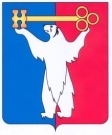 АДМИНИСТРАЦИЯ ГОРОДА НОРИЛЬСКАКРАСНОЯРСКОГО КРАЯРАСПОРЯЖЕНИЕ       23.11.2021	 г. Норильск	          № 5762О внесении изменений в распоряжение Администрации города Норильска от 26.03.2019 № 1654В целях уточнения состава комиссии по развитию городской среды в связи с кадровыми изменениями в Администрации города Норильска,1. Внести в персональный состав общественной комиссии по развитию городской среды, утвержденный распоряжением Администрации города Норильска от 26.03.2019 № 1654 (далее – Состав комиссии), следующие изменения:1.1. Исключить из Состава комиссии Похабову Ирину Анатольевну.1.2. Включить в Состава комиссии Преображенскую Елену Ивановну  - заместителя начальника Управления общего и дошкольного образования по общему образованию и развитию образовательной системы Администрации города Норильска.2. Опубликовать настоящее распоряжение в газете «Заполярная правда» и разместить его на официальном сайте муниципального образования город Норильск.3. Настоящее распоряжение вступает в силу после его официального опубликования в газете «Заполярная правда».Глава города Норильска							             Д.В. Карасев